A-LEVEL PAPER 1 PP16 MS1.[10]2.[10]3.[11]4.[9]5.[10]6.[9]7.[15]8.[12]9.[6]10.[4]11.[9]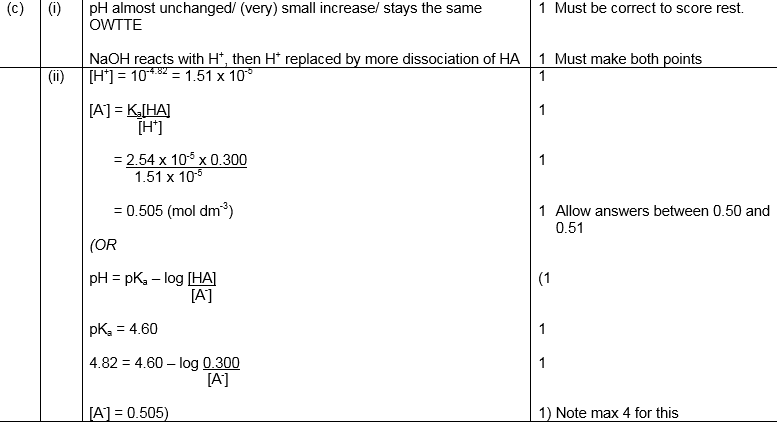 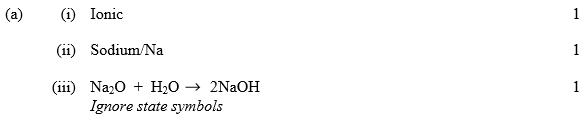 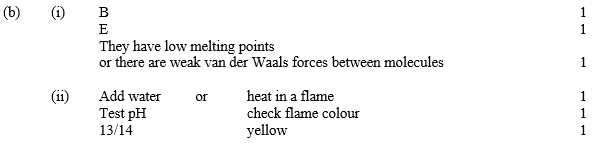 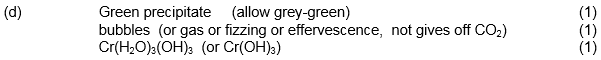 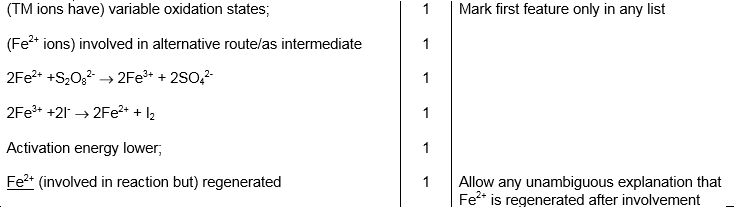 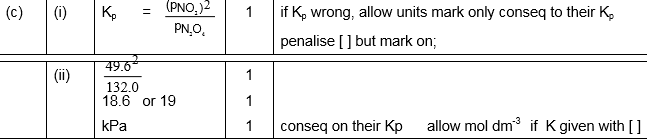 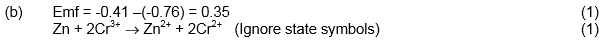 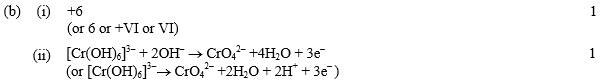 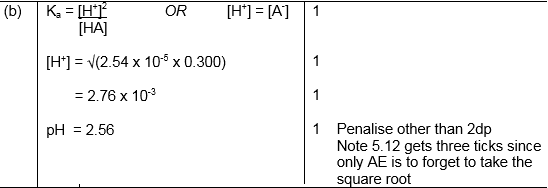 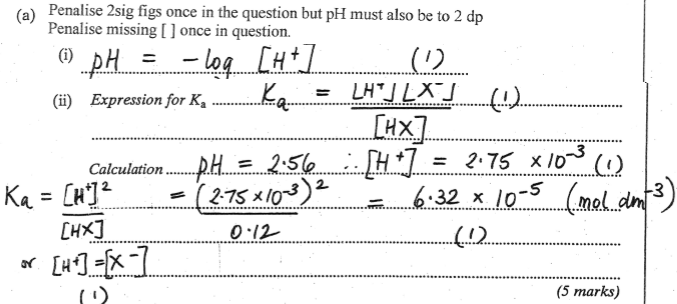 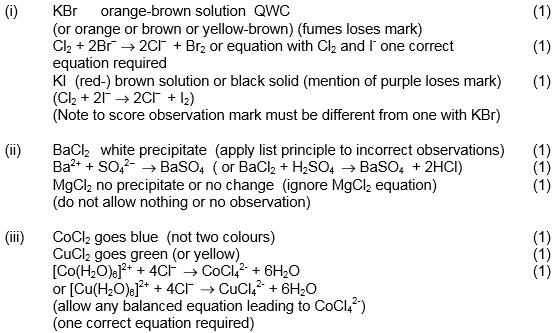 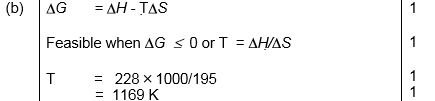 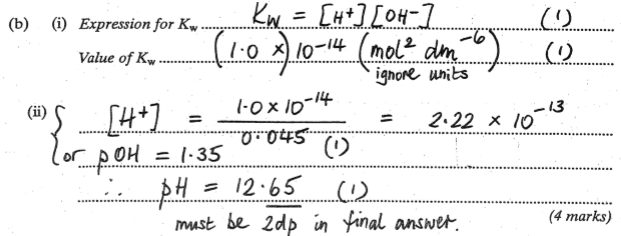 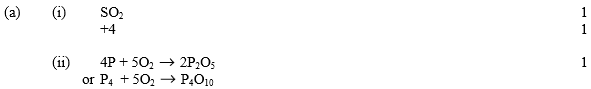 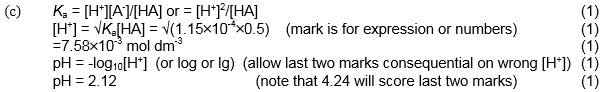 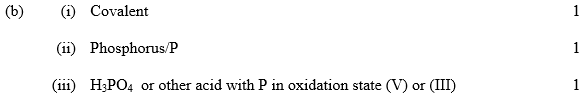 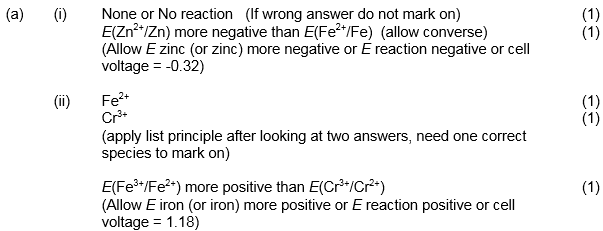 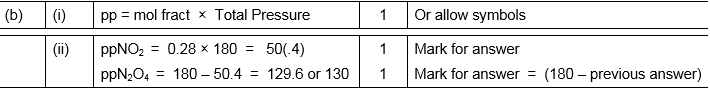 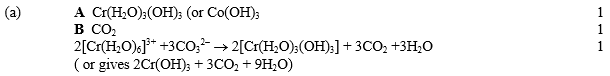 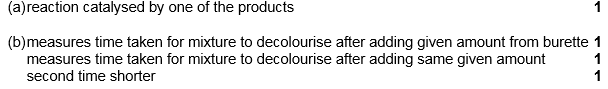 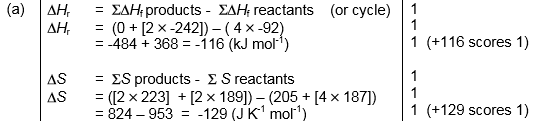 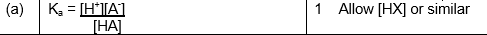 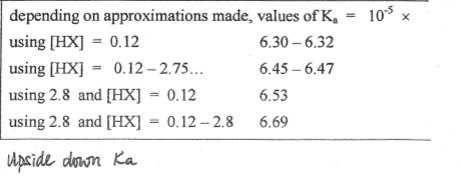 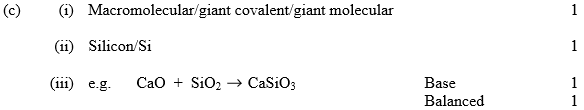 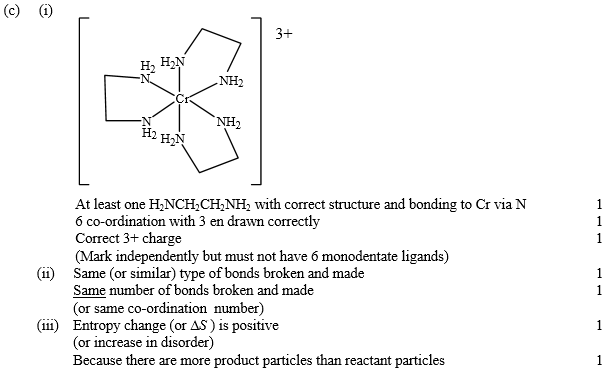 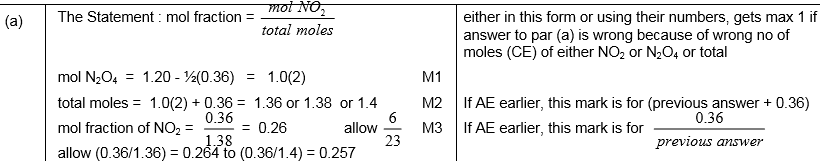 